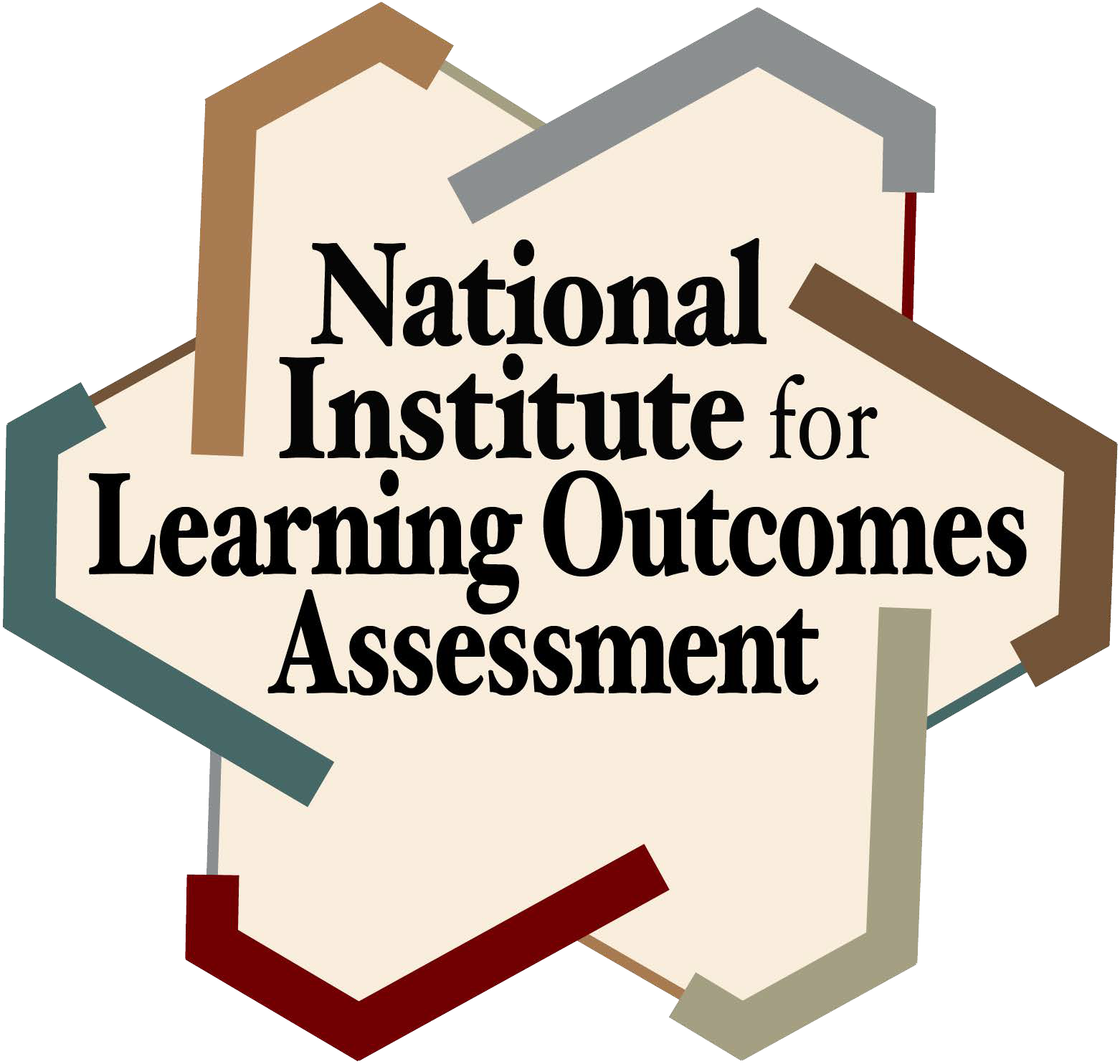 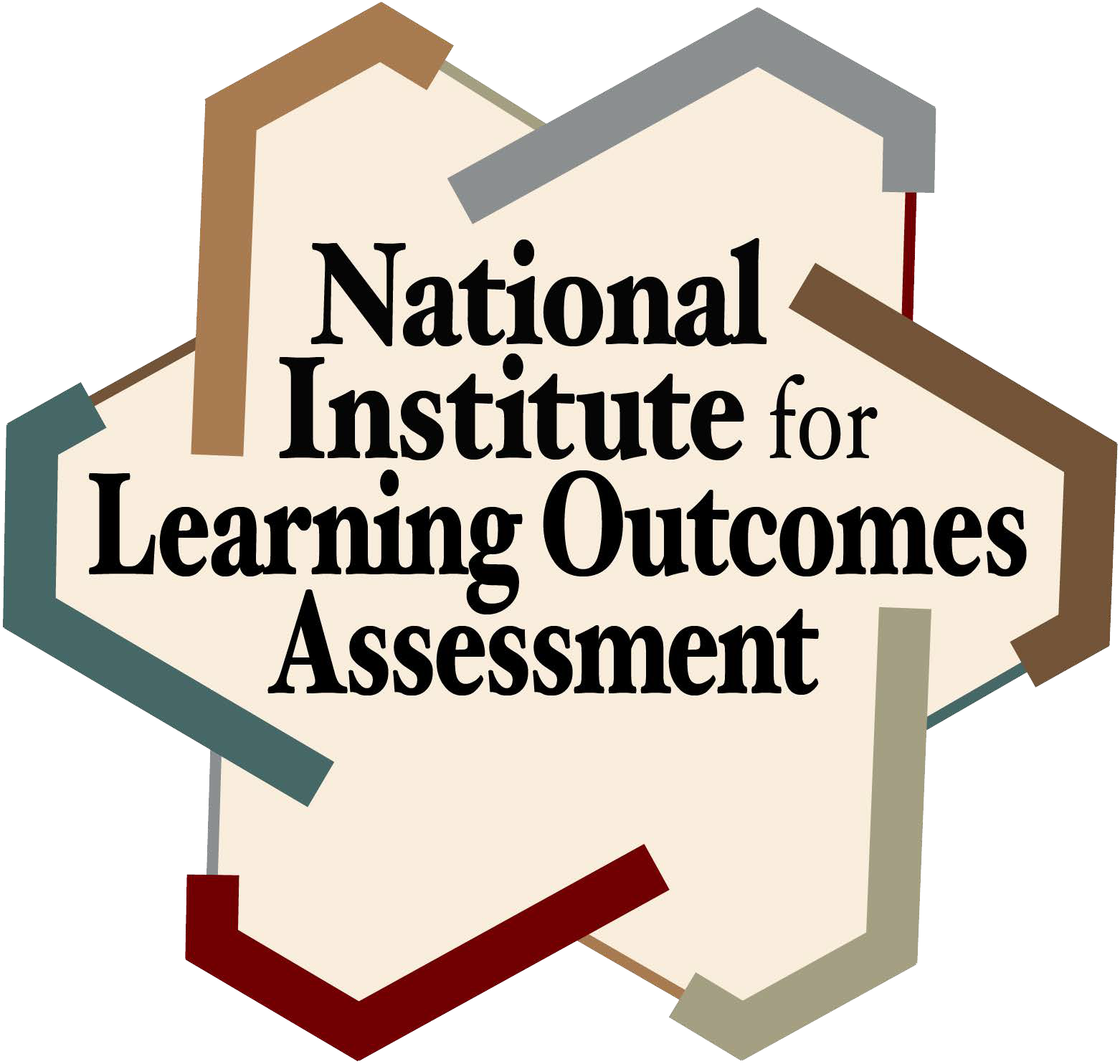 Assignment DiscussionFitchburg State UniversityWhat learning outcomes are being assessed in the assignment?What learning outcomes are you asking them to demonstrate in the completion of the assignment? How clear is that to the students? How could it be presented in a more culturally responsive manner?Does the criteria used to evaluate the assignment align with the learning outcomes being assessed?National Institute for Learning Outcomes Assessment (NILOA) 51 Gerty DriveSuite 196 CRC, MC-672Champaign, IL 61820 niloa@education.illinois.edu www.learningoutcomesassessment.org